	Схема расположения границ публичного сервитута	Условный номер земель и (или) земельного(ых) участка(ов), их частей, в отношении которого испрашивается публичный сервитутУсловный номер земель и (или) земельного(ых) участка(ов), их частей, в отношении которого испрашивается публичный сервитутУсловный номер земель и (или) земельного(ых) участка(ов), их частей, в отношении которого испрашивается публичный сервитутУсловный номер земель и (или) земельного(ых) участка(ов), их частей, в отношении которого испрашивается публичный сервитутУсловный номер земель и (или) земельного(ых) участка(ов), их частей, в отношении которого испрашивается публичный сервитутУсловный номер земель и (или) земельного(ых) участка(ов), их частей, в отношении которого испрашивается публичный сервитут38:10:070809:5Площадь земельного участкаПлощадь земельного участкаПлощадь земельного участка16м2м2м2м2Вид разрешенного использованияРазмещение линии электропередачи классом напряжения до 35 кВРазмещение линии электропередачи классом напряжения до 35 кВРазмещение линии электропередачи классом напряжения до 35 кВРазмещение линии электропередачи классом напряжения до 35 кВРазмещение линии электропередачи классом напряжения до 35 кВРазмещение линии электропередачи классом напряжения до 35 кВРазмещение линии электропередачи классом напряжения до 35 кВЦель установления публичного сервитутаДля размещения линии внешнего электроснабжения к базовой станции сотовой связи №20/2734Для размещения линии внешнего электроснабжения к базовой станции сотовой связи №20/2734Для размещения линии внешнего электроснабжения к базовой станции сотовой связи №20/2734Для размещения линии внешнего электроснабжения к базовой станции сотовой связи №20/2734Для размещения линии внешнего электроснабжения к базовой станции сотовой связи №20/2734Для размещения линии внешнего электроснабжения к базовой станции сотовой связи №20/2734Для размещения линии внешнего электроснабжения к базовой станции сотовой связи №20/2734Обозначение
характерных точек границОбозначение
характерных точек границКоординаты, мКоординаты, мКоординаты, мКоординаты, мКоординаты, мКоординаты, мОбозначение
характерных точек границОбозначение
характерных точек границXXXYYY11222333:ЗУ1(1):ЗУ1(1):ЗУ1(1):ЗУ1(1):ЗУ1(1):ЗУ1(1):ЗУ1(1):ЗУ1(1)н1н1628763.99628763.99628763.993128862.283128862.283128862.28н2н2628765.99628765.99628765.993128862.283128862.283128862.28н3н3628765.99628765.99628765.993128864.283128864.283128864.28н4н4628763.99628763.99628763.993128864.283128864.283128864.28н1н1628763.99628763.99628763.993128862.283128862.283128862.28:ЗУ1(2):ЗУ1(2):ЗУ1(2):ЗУ1(2):ЗУ1(2):ЗУ1(2):ЗУ1(2):ЗУ1(2)н5н5628790.06628790.06628790.063128885.763128885.763128885.76н6н6628792.06628792.06628792.063128885.763128885.763128885.76н7н7628792.06628792.06628792.063128887.763128887.763128887.76н8н8628790.06628790.06628790.063128887.763128887.763128887.76н5н5628790.06628790.06628790.063128885.763128885.763128885.76:ЗУ1(3):ЗУ1(3):ЗУ1(3):ЗУ1(3):ЗУ1(3):ЗУ1(3):ЗУ1(3):ЗУ1(3)н9н9628817.98628817.98628817.983128913.483128913.483128913.48н10н10628819.98628819.98628819.983128913.483128913.483128913.48н11н11628819.98628819.98628819.983128915.483128915.483128915.48н12н12628817.98628817.98628817.983128915.483128915.483128915.48н9н9628817.98628817.98628817.983128913.483128913.483128913.48:ЗУ1(4):ЗУ1(4):ЗУ1(4):ЗУ1(4):ЗУ1(4):ЗУ1(4):ЗУ1(4):ЗУ1(4)н13н13628857.11628857.11628857.113128907.063128907.063128907.06н14н14628859.11628859.11628859.113128907.063128907.063128907.06н15н15628859.11628859.11628859.113128909.063128909.063128909.06н16н16628857.11628857.11628857.113128909.063128909.063128909.06н13н13628857.11628857.11628857.113128907.063128907.063128907.06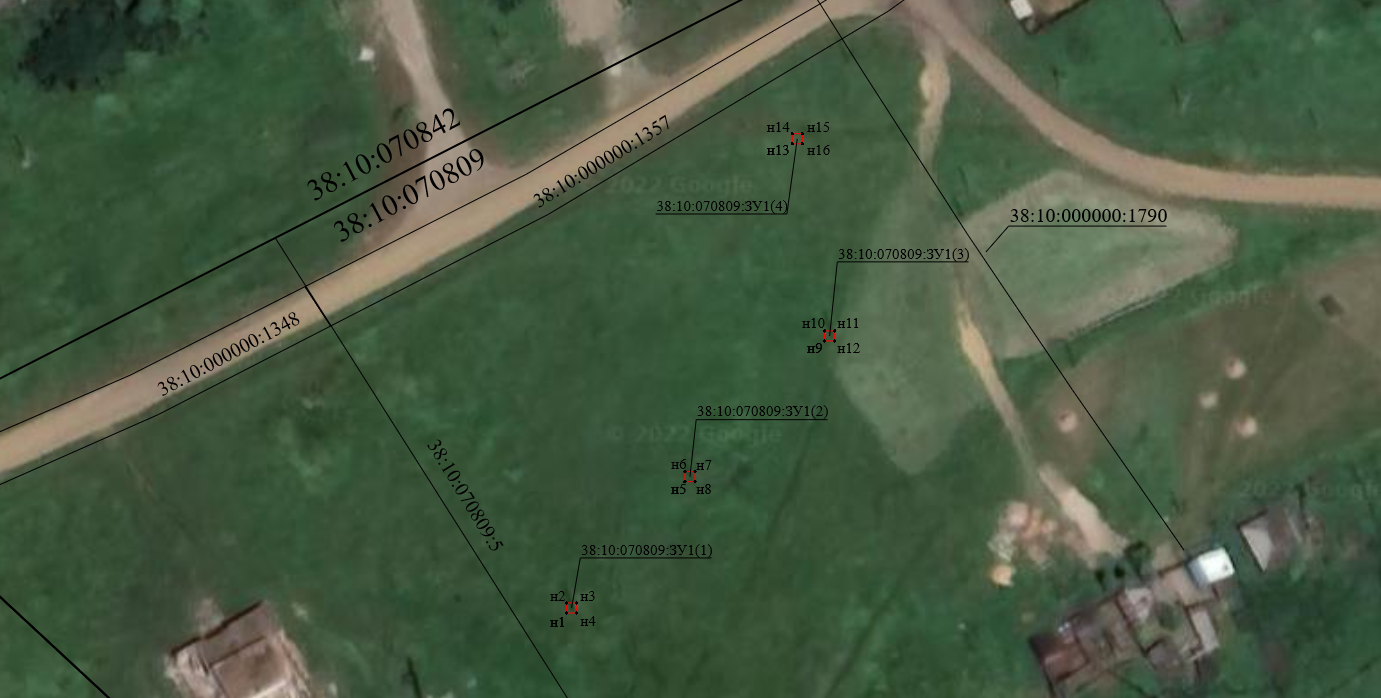 Масштаб 1:750Система координат: МСК-38;38:10:070809 - кадастровый квартал; Зона 2Масштаб 1:750Система координат: МСК-38;38:10:070809 - кадастровый квартал; Зона 2Масштаб 1:750Система координат: МСК-38;38:10:070809 - кадастровый квартал; Зона 2Масштаб 1:750Система координат: МСК-38;38:10:070809 - кадастровый квартал; Зона 2Масштаб 1:750Система координат: МСК-38;38:10:070809 - кадастровый квартал; Зона 2Масштаб 1:750Система координат: МСК-38;38:10:070809 - кадастровый квартал; Зона 2Масштаб 1:750Система координат: МСК-38;38:10:070809 - кадастровый квартал; Зона 2Масштаб 1:750Система координат: МСК-38;38:10:070809 - кадастровый квартал; Зона 2